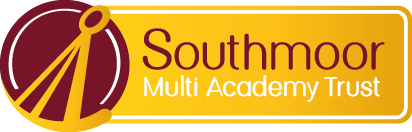 WORK EXPERIENCE POLICYPolicy statement:  AimsTo provide all Year 10 and Year 12 students with real work placements within business or commerce which will provide them with a realistic learning experience of working life in a real context.To provide the opportunity for Year 9 students to take part in Take Your Child To Work Day To promote experiential learning linked to student development, recognition and identification of key employability skills and social skills essential for working lifeRationaleThe Academy Trust is committed to developing meaningful partnerships with industry and commerce which will support work related learning in preparing our students to become responsible members of the community in preparation for working life.It is essential that all students have an equal opportunity to develop their understanding of the working world and experience first-hand the responsibilities and commitments involved. Students must then reflect on the experience and be able to identify their own personal development and learning needs in preparation for working life.ProceduresThe Academy Trust will work actively to develop and foster relationships with business, industry, and work-related providers to build, develop and maintain a range of opportunities where students will be able to be placed in appropriate work placements for one afternoon per week during Year 10 and Year 12 where appropriate. Arrangements for work experience are shared by the Academy Trust and the employer Permission from parents is sought prior to the work experience week.  Students are encouraged to make their own arrangements to go to a particular place of work. For those students who may have difficulties in organising their own placement, the school will provide support to help them find a suitable placement However, some of these placements may involve travelling further afield e.g. Washington and Newcastle.Students are encouraged to choose placements relevant to their aspirations and employability needs: where appropriate, challenging gender stereotyping and supporting equal opportunities. Final checks are carried out by the person responsible for CEIAG to ensure students are matched to an appropriate placement, consulting with the Child Protection Coordinator and Special Needs Coordinator where necessary. Any additional support needs identified are discussed with the employer and medical care plans sent where appropriate with pupil/parent permission. Preparation – students research their own placements before contacting the workplace provider by phone / letter / email. Briefing – once a placement has been confirmed and checked by our health and safety team,  students are encouraged to plan their journey, revisit Health and Safety regulations, ensure that they have appropriate knowledge of times, clothing etc.Placement – students are responsible for themselves during the placement.  Discussion takes place over the various tasks they may be asked to perform.  Any concerns should be referred back to the relevant Academy. Employers may set a programme of work. A member of school staff visits / contacts each student in placement and provides feedback.De-briefing – this occurs on the student’s return to school.  Discussion takes place, each student reflecting on their time spent at work, completion of diaries, writing letters to thank employers and recognition and recording of learning outcomes.Student ObjectivesTo develop work-related learning through experiential opportunityTo transfer skills learned in the classroom to the world of work.To understand and apply the procedures necessary in seeking employment.To demonstrate their ability to cope in a place of work and learn what it is to become a responsible employee.To allow them to understand fully the skills attributes and qualifications needed in an area of work of their choosing.To allow them to develop their personal and social skills.To help them make the transition from school to work or further education.Roles and responsibilitiesSLTThe Headteacher at Sandhill View Academy / Vice Principal at Southmoor Academy will take overall responsibility for the application of the policy, monitoring of the quality of provision in relation to individual student learning outcomes. Careers LeaderThe Careers Leader will take responsibility for the implementation of the policy to ensure equal opportunity for all students.  The Careers Leader will ensure that all aspects of the statutory requirements are met in relation to current government policy in relation to work-related learning and report to the identified member of SLT in relation to changes required to policy or practice.Last review date:	21.03.18 Person Responsible:	Joanne Maw (Headteacher– Sandhill View Academy)			Tracey Garner (Vice Principal – Southmoor Academy)Associated Policies:	Careers Policy